г. Петропавловск-Камчатский		                    « 17 »   июня   2016 года В целях корректировки отдельных положений приложений к приказу Министерства социального развития и труда Камчатского края от 21.03.2016 № 270-п «Об утверждении нормативов штатной численности в организациях социального обслуживания в Камчатском крае»ПРИКАЗЫВАЮ:Внести в приложения №№ 3,8 к приказу Министерства социального развития и труда Камчатского края от 21.3.2016 № 270-п «Об утверждении нормативов штатной численности в организациях социального обслуживания в Камчатском крае» следующие изменения:1.1. часть «Административно-хозяйственная часть» раздела 1  приложения № 3 изложить в следующей редакции:«Административно-хозяйственная часть»;1.2. В приложении 8:1) пункт 2 части  «Отдел по предоставлению социальных услуг» исключить;2)  в части «Отделение первичного приема»: а) пункт 4 изложить в следующей редакции:«»; б) дополнить пунктом 8  следующего содержания:«»;3) пункт 5  части «Отделение срочного социального обслуживания» исключить.2. Настоящий приказ вступает в силу через 10 дней после дня его официального опубликования и распространяется на правоотношения, возникшие с 01.07.2016.И.о. Министра                                                                                   Е.С. Меркулов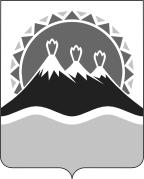 МИНИСТЕРСТВО СОЦИАЛЬНОГО РАЗВИТИЯ  И ТРУДАКАМЧАТСКОГО КРАЯПРИКАЗ № 626-пО внесении изменений в приложения №№ 3,8 к приказу Министерства социального развития и труда Камчатского края от 21.03.2016 № 270-п «Об  утверждении нормативов штатной численности в организациях социального обслуживания в Камчатском крае»№ п/пНаименование должностиКоличество штатных единиц1231.Директор 1,02.Заместитель директора 3,03.Заместитель директора по медицинской части1,04.Главная медицинская сестра1,05.Юрисконсульт2,06.Главный бухгалтер1,07.Заместитель главного бухгалтера1,08.Бухгалтер 4,09.Экономист 1,010.Инженер-программист  (программист)1,011.Секретарь1,012.Делопроизводитель 1,013.Начальник хозяйственного отдела1,014.Заведующий складом2,015.Агент по снабжению1,016.Специалист по охране труда 1,017.Специалист гражданской обороны1,018.Специалист по кадрам2,019.Слесарь-сантехник2,020.Слесарь-электрик2,021.Рабочий по комплексному обслуживанию и ремонту зданий2,022.Водитель автомобиля (на 1 автомобиль)1,023.Подсобный (транспортный) рабочий1,024.Лифтер (на лифт)0,525.Оператор подъемных платформ для инвалидов0,526.Уборщик производственных и служебных помещений1,027.Садовник (при наличии сада)1,028.Заведующий хозяйством1,029.Рабочий по благоустройству территории1,030.Уборщик территории (в соответствии с нормами по уборке площади)1,031.Специалист по пожарной безопасности1,032.Механик1,033.Специалист в сфере закупок1,04Специалист по социальной работе1,08Фельдшер1,0